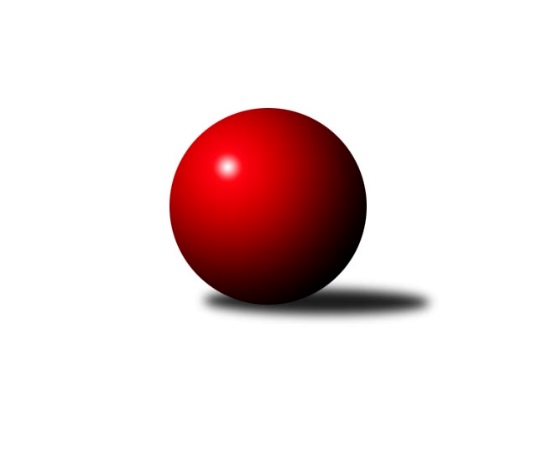 Č.21Ročník 2011/2012	7.4.2012Nejlepšího výkonu v tomto kole: 3269 dosáhlo družstvo: TJ Spartak Přerov ˝B˝3. KLM C 2011/2012Výsledky 21. kolaSouhrnný přehled výsledků:TJ  Krnov ˝A˝	- TJ Prostějov ˝A˝	2:6	3069:3114	10.0:14.0	31.3.SKK Ostrava ˝A˝	- HKK Olomouc ˝B˝	5:3	2982:2914	16.5:7.5	31.3.SK Camo Slavičín ˝A˝	- TJ Tatran Litovel ˝A˝	5:3	3157:3086	16.0:8.0	31.3.TJ Sokol Machová ˝A˝	- SKK Jeseník ˝A˝	4:4	3167:3147	11.0:13.0	31.3.TJ Sokol Michálkovice ˝B˝	- TJ Horní Benešov ˝A˝	2:6	2958:3041	10.0:14.0	31.3.KK Zábřeh ˝B˝	- TJ Spartak Přerov ˝B˝	1:7	3208:3269	10.0:14.0	31.3.HKK Olomouc ˝B˝	- TJ  Krnov ˝A˝	5:3	3124:3098	13.0:11.0	7.4.TJ Spartak Přerov ˝B˝	- SK Camo Slavičín ˝A˝	6:2	3312:3296	11.0:13.0	7.4.TJ Tatran Litovel ˝A˝	- SKK Ostrava ˝A˝	3:5	3175:3197	12.0:12.0	7.4.TJ Horní Benešov ˝A˝	- TJ Sokol Machová ˝A˝	7.5:0.5	3177:3032	17.5:6.5	7.4.SKK Jeseník ˝A˝	- KK Zábřeh ˝B˝	2:6	3034:3189	10.0:14.0	7.4.TJ Prostějov ˝A˝	- TJ Sokol Michálkovice ˝B˝	2:6	3156:3170	11.0:13.0	7.4.Tabulka družstev:	1.	TJ Prostějov ˝A˝	22	17	0	5	117.5 : 58.5 	308.5 : 219.5 	 3177	34	2.	KK Zábřeh ˝B˝	22	16	1	5	110.0 : 66.0 	301.0 : 227.0 	 3147	33	3.	SK Camo Slavičín ˝A˝	22	15	0	7	100.0 : 76.0 	277.0 : 251.0 	 3143	30	4.	TJ Horní Benešov ˝A˝	22	13	1	8	102.5 : 73.5 	282.0 : 246.0 	 3149	27	5.	TJ Spartak Přerov ˝B˝	22	12	0	10	100.5 : 75.5 	267.5 : 260.5 	 3122	24	6.	SKK Ostrava ˝A˝	22	11	1	10	86.5 : 89.5 	276.5 : 251.5 	 3137	23	7.	TJ Sokol Michálkovice ˝B˝	22	8	1	13	83.0 : 93.0 	274.0 : 254.0 	 3107	17	8.	HKK Olomouc ˝B˝	22	8	1	13	72.0 : 104.0 	233.0 : 295.0 	 3075	17	9.	TJ Tatran Litovel ˝A˝	22	6	4	12	76.5 : 99.5 	255.0 : 273.0 	 3091	16	10.	TJ  Krnov ˝A˝	22	7	2	13	72.0 : 104.0 	230.5 : 297.5 	 3089	16	11.	TJ Sokol Machová ˝A˝	22	6	2	14	68.5 : 107.5 	223.5 : 304.5 	 3075	14	12.	SKK Jeseník ˝A˝	22	5	3	14	67.0 : 109.0 	239.5 : 288.5 	 3073	13Podrobné výsledky kola:	 TJ  Krnov ˝A˝	3069	2:6	3114	TJ Prostějov ˝A˝	Bedřich Pluhař	129 	 133 	 130 	137	529 	 1:3 	 552 	 133	137 	 150	132	Petr Pospíšilík	Petr Vaněk	118 	 106 	 144 	149	517 	 2:2 	 504 	 128	126 	 128	122	Miroslav Znojil	František Vícha *1	116 	 130 	 134 	125	505 	 2:2 	 519 	 132	119 	 131	137	Petr Černohous	Jiří Jedlička	126 	 130 	 113 	117	486 	 2:2 	 487 	 132	114 	 105	136	Jan Pernica	Martin Weiss	126 	 134 	 116 	129	505 	 1:3 	 540 	 132	137 	 143	128	Bronislav Diviš	Vlastimil Kotrla	130 	 123 	 123 	151	527 	 2:2 	 512 	 120	143 	 132	117	Josef Jurdarozhodčí: střídání: *1 od 61. hodu Martin KorabaNejlepší výkon utkání: 552 - Petr Pospíšilík	 SKK Ostrava ˝A˝	2982	5:3	2914	HKK Olomouc ˝B˝	Pavel Gerlich	146 	 130 	 115 	102	493 	 1.5:2.5 	 495 	 126	135 	 115	119	Dušan Říha	Vladimír Korta	135 	 126 	 101 	125	487 	 3:1 	 467 	 125	125 	 102	115	Milan Sekanina	Radek Foltýn	124 	 146 	 137 	118	525 	 4:0 	 485 	 115	139 	 119	112	Josef Čapka	Jiří Trnka	136 	 121 	 136 	124	517 	 4:0 	 487 	 129	118 	 117	123	Jiří Kropáč	Libor Tkáč	118 	 124 	 118 	105	465 	 2:2 	 476 	 112	121 	 121	122	Radek Malíšek	Petr Holas	111 	 137 	 129 	118	495 	 2:2 	 504 	 131	129 	 118	126	Jan Tögelrozhodčí: Nejlepší výkon utkání: 525 - Radek Foltýn	 SK Camo Slavičín ˝A˝	3157	5:3	3086	TJ Tatran Litovel ˝A˝	Jiří Zimek	137 	 126 	 143 	127	533 	 2:2 	 555 	 136	126 	 143	150	Jakub Mokoš	Pavel Sláma	128 	 121 	 117 	140	506 	 2:2 	 521 	 126	131 	 130	134	Petr Axman	Libor Pekárek ml.	151 	 122 	 129 	123	525 	 4:0 	 476 	 125	119 	 110	122	David Čulík *1	Rostislav Gorecký	126 	 117 	 140 	121	504 	 1:3 	 530 	 131	147 	 128	124	Jiří Čamek	Karel Ivaniš	149 	 137 	 131 	146	563 	 3:1 	 512 	 124	152 	 117	119	Kamil Axman	Zdeněk Gajda	147 	 120 	 127 	132	526 	 4:0 	 492 	 127	113 	 121	131	Miroslav Talášekrozhodčí: střídání: *1 od 60. hodu František BalekaNejlepší výkon utkání: 563 - Karel Ivaniš	 TJ Sokol Machová ˝A˝	3167	4:4	3147	SKK Jeseník ˝A˝	Vlastimil Grebeníček	139 	 119 	 124 	125	507 	 1:3 	 551 	 148	114 	 136	153	Rostislav  Cundrla	Radek Stoklásek	126 	 120 	 120 	116	482 	 2:2 	 497 	 122	117 	 133	125	Petr Šulák	Leoš Hamrlíček	126 	 128 	 139 	127	520 	 1:3 	 567 	 144	153 	 136	134	Václav Smejkal	Milan Dovrtěl	134 	 123 	 143 	157	557 	 3:1 	 491 	 135	117 	 127	112	Zdeněk Janoud	Jiří Tesař	145 	 125 	 127 	139	536 	 1:3 	 521 	 110	130 	 137	144	Michal Smejkal	Miroslav Míšek	128 	 135 	 154 	148	565 	 3:1 	 520 	 125	137 	 125	133	Martin Zavackýrozhodčí: Nejlepší výkon utkání: 567 - Václav Smejkal	 TJ Sokol Michálkovice ˝B˝	2958	2:6	3041	TJ Horní Benešov ˝A˝	Josef Linhart *1	115 	 118 	 108 	143	484 	 1:3 	 527 	 123	137 	 141	126	Miroslav Petřek ml.	Petr Řepecký	135 	 128 	 108 	142	513 	 2:2 	 511 	 125	142 	 123	121	Kamil Kubeša	Tomáš Rechtoris	120 	 129 	 112 	133	494 	 2:2 	 498 	 130	114 	 133	121	Bohuslav Čuba	Tomáš Rechtoris	120 	 111 	 134 	117	482 	 1:3 	 519 	 140	116 	 125	138	Vlastimil Skopalík	Václav Hrejzek	117 	 122 	 125 	132	496 	 3:1 	 472 	 110	128 	 115	119	Michal Klich	Petr Jurášek	124 	 130 	 117 	118	489 	 1:3 	 514 	 130	123 	 133	128	Petr Dankovičrozhodčí: střídání: *1 od 66. hodu Josef JurášekNejlepší výkon utkání: 527 - Miroslav Petřek ml.	 KK Zábřeh ˝B˝	3208	1:7	3269	TJ Spartak Přerov ˝B˝	Jan Körner	123 	 124 	 124 	122	493 	 1:3 	 512 	 109	125 	 139	139	Jiří Divila st.	Michal Albrecht	130 	 162 	 144 	147	583 	 4:0 	 552 	 129	153 	 129	141	Vojtěch Venclík	Václav Švub	131 	 120 	 143 	125	519 	 0:4 	 574 	 140	132 	 169	133	Jaroslav Krejčí	Jiří Michálek	146 	 121 	 139 	131	537 	 2:2 	 539 	 111	142 	 135	151	David Janušík	Václav Ondruch	128 	 124 	 125 	153	530 	 1:3 	 542 	 129	135 	 147	131	Stanislav Beňa st.	Marek Ollinger	131 	 140 	 129 	146	546 	 2:2 	 550 	 148	138 	 144	120	Vladimír Mánekrozhodčí: Nejlepší výkon utkání: 583 - Michal Albrecht	 HKK Olomouc ˝B˝	3124	5:3	3098	TJ  Krnov ˝A˝	Josef Čapka	112 	 137 	 126 	113	488 	 1:3 	 552 	 142	132 	 134	144	Bedřich Pluhař	Aleš Čapka	115 	 141 	 141 	123	520 	 2:2 	 543 	 146	113 	 129	155	Martin Koraba	Dušan Říha	134 	 115 	 139 	129	517 	 3:1 	 477 	 127	126 	 113	111	Jiří Jedlička	Jan Tögel	137 	 138 	 136 	146	557 	 3:1 	 522 	 145	130 	 125	122	Petr Vaněk	Radek Malíšek *1	124 	 115 	 123 	126	488 	 0:4 	 521 	 134	123 	 136	128	Martin Weiss	Jiří Kropáč	150 	 141 	 128 	135	554 	 4:0 	 483 	 122	115 	 121	125	Vlastimil Kotrlarozhodčí: střídání: *1 od 61. hodu Milan SekaninaNejlepší výkon utkání: 557 - Jan Tögel	 TJ Spartak Přerov ˝B˝	3312	6:2	3296	SK Camo Slavičín ˝A˝	Jiří Divila st.	137 	 128 	 147 	144	556 	 2.5:1.5 	 557 	 137	146 	 139	135	Libor Pekárek ml.	Vojtěch Venclík	146 	 126 	 125 	152	549 	 3:1 	 510 	 127	153 	 114	116	Bronislav Fojtík	Jiří Divila ml.	126 	 128 	 149 	146	549 	 0.5:3.5 	 576 	 137	140 	 153	146	Pavel Sláma	Milan Kanda	119 	 157 	 160 	145	581 	 2:2 	 558 	 138	146 	 126	148	Karel Ivaniš	Stanislav Beňa st.	144 	 138 	 131 	143	556 	 2:2 	 543 	 133	139 	 142	129	Rostislav Gorecký	Vladimír Mánek	127 	 127 	 118 	149	521 	 1:3 	 552 	 140	146 	 132	134	Zdeněk Gajdarozhodčí: Nejlepší výkon utkání: 581 - Milan Kanda	 TJ Tatran Litovel ˝A˝	3175	3:5	3197	SKK Ostrava ˝A˝	Miroslav Talášek	129 	 127 	 117 	144	517 	 2:2 	 521 	 133	124 	 149	115	Vladimír Korta	Jakub Mokoš	114 	 139 	 149 	125	527 	 2:2 	 526 	 130	130 	 121	145	Pavel Gerlich	Jiří Čamek	118 	 122 	 115 	123	478 	 0:4 	 561 	 121	152 	 158	130	Radek Foltýn	Jiří Fiala	121 	 144 	 141 	138	544 	 3:1 	 534 	 116	135 	 150	133	Jiří Trnka	Kamil Axman	139 	 145 	 141 	143	568 	 3:1 	 507 	 145	112 	 132	118	Libor Tkáč	David Čulík	115 	 140 	 139 	147	541 	 2:2 	 548 	 149	146 	 118	135	Petr Holasrozhodčí: Nejlepší výkon utkání: 568 - Kamil Axman	 TJ Horní Benešov ˝A˝	3177	7.5:0.5	3032	TJ Sokol Machová ˝A˝	Miroslav Petřek ml.	121 	 143 	 142 	133	539 	 3:1 	 515 	 127	138 	 127	123	Vlastimil Grebeníček	Kamil Kubeša	157 	 130 	 111 	131	529 	 2:2 	 503 	 106	145 	 132	120	Jiří Tesař	Bohuslav Čuba	130 	 134 	 141 	134	539 	 4:0 	 487 	 114	124 	 122	127	Leoš Hamrlíček	Vlastimil Skopalík	141 	 140 	 139 	128	548 	 3.5:0.5 	 504 	 129	122 	 125	128	Milan Dovrtěl	Michal Klich	131 	 147 	 112 	121	511 	 3:1 	 512 	 125	144 	 131	112	Radek Stoklásek	Petr Dankovič	119 	 126 	 137 	129	511 	 2:2 	 511 	 112	139 	 140	120	Miroslav Míšekrozhodčí: Nejlepší výkon utkání: 548 - Vlastimil Skopalík	 SKK Jeseník ˝A˝	3034	2:6	3189	KK Zábřeh ˝B˝	Jiří Fárek *1	127 	 114 	 149 	137	527 	 2:2 	 553 	 151	153 	 128	121	Václav Švub	Rostislav  Cundrla	137 	 128 	 130 	129	524 	 1:3 	 540 	 134	141 	 134	131	Michal Albrecht	Václav Smejkal	127 	 143 	 127 	128	525 	 3:1 	 493 	 123	114 	 134	122	Josef Karafiát	Petr Šulák	136 	 129 	 125 	109	499 	 1:3 	 559 	 129	143 	 145	142	Milan Šula	Michal Smejkal	116 	 119 	 132 	125	492 	 2:2 	 487 	 127	124 	 112	124	Marek Ollinger	Martin Zavacký	104 	 131 	 117 	115	467 	 1:3 	 557 	 134	125 	 152	146	Jiří Michálekrozhodčí: střídání: *1 od 61. hodu Zdeněk JanoudNejlepší výkon utkání: 559 - Milan Šula	 TJ Prostějov ˝A˝	3156	2:6	3170	TJ Sokol Michálkovice ˝B˝	Bronislav Diviš	124 	 126 	 157 	139	546 	 2.5:1.5 	 511 	 142	126 	 123	120	Josef Jurášek	Petr Pospíšilík	140 	 121 	 127 	143	531 	 1.5:2.5 	 531 	 140	135 	 111	145	Tomáš Rechtoris	Petr Černohous	146 	 116 	 125 	131	518 	 2:2 	 549 	 134	151 	 124	140	Michal Zych	Jan Pernica	126 	 123 	 139 	131	519 	 1:3 	 537 	 123	130 	 145	139	Petr Řepecký	Miroslav Znojil	136 	 157 	 118 	130	541 	 3:1 	 511 	 135	126 	 131	119	Josef Linhart	Roman Rolenc	118 	 136 	 133 	114	501 	 1:3 	 531 	 129	129 	 154	119	Václav Hrejzekrozhodčí: Nejlepší výkon utkání: 549 - Michal ZychPořadí jednotlivců:	jméno hráče	družstvo	celkem	plné	dorážka	chyby	poměr kuž.	Maximum	1.	Petr Pospíšilík 	TJ Prostějov ˝A˝	552.16	367.3	184.9	2.1	11/11	(590)	2.	Bronislav Diviš 	TJ Prostějov ˝A˝	548.49	354.7	193.8	2.5	10/11	(636)	3.	Miroslav Míšek 	TJ Sokol Machová ˝A˝	539.59	356.9	182.7	2.3	11/11	(579)	4.	Václav Smejkal 	SKK Jeseník ˝A˝	539.52	360.3	179.2	4.2	11/11	(578)	5.	Miroslav Petřek  ml.	TJ Horní Benešov ˝A˝	538.56	357.0	181.6	3.7	11/11	(560)	6.	Milan Kanda 	TJ Spartak Přerov ˝B˝	538.16	360.3	177.9	3.1	8/11	(597)	7.	Vladimír Mánek 	TJ Spartak Přerov ˝B˝	537.13	364.2	173.0	3.4	9/11	(600)	8.	Petr Holas 	SKK Ostrava ˝A˝	536.59	360.8	175.8	5.1	10/10	(586)	9.	Bohuslav Čuba 	TJ Horní Benešov ˝A˝	535.77	355.8	180.0	2.9	11/11	(574)	10.	Petr Řepecký 	TJ Sokol Michálkovice ˝B˝	533.43	357.5	176.0	3.2	10/10	(570)	11.	Karel Ivaniš 	SK Camo Slavičín ˝A˝	532.18	352.1	180.1	3.9	10/10	(575)	12.	Pavel Sláma 	SK Camo Slavičín ˝A˝	532.03	353.7	178.3	3.4	10/10	(580)	13.	Jiří Trnka 	SKK Ostrava ˝A˝	532.01	350.1	181.9	3.8	10/10	(580)	14.	Jiří Čamek 	TJ Tatran Litovel ˝A˝	531.31	359.2	172.1	3.9	8/11	(557)	15.	Josef Linhart 	TJ Sokol Michálkovice ˝B˝	530.53	361.1	169.4	3.4	7/10	(555)	16.	Kamil Kubeša 	TJ Horní Benešov ˝A˝	530.40	358.4	172.0	4.1	11/11	(564)	17.	Marek Ollinger 	KK Zábřeh ˝B˝	529.79	358.3	171.5	5.0	10/10	(573)	18.	Jan Pernica 	TJ Prostějov ˝A˝	528.72	357.7	171.1	5.3	9/11	(554)	19.	Stanislav Beňa  st.	TJ Spartak Přerov ˝B˝	527.85	359.9	168.0	5.1	10/11	(561)	20.	Petr Axman 	TJ Tatran Litovel ˝A˝	526.88	361.3	165.5	4.3	8/11	(550)	21.	Pavel Gerlich 	SKK Ostrava ˝A˝	526.81	353.4	173.5	4.3	8/10	(605)	22.	Martin Koraba 	TJ  Krnov ˝A˝	526.28	352.0	174.2	6.1	9/10	(561)	23.	Miroslav Znojil 	TJ Prostějov ˝A˝	526.26	352.4	173.8	3.3	11/11	(575)	24.	Jiří Michálek 	KK Zábřeh ˝B˝	525.95	356.4	169.5	4.7	10/10	(593)	25.	Rostislav Gorecký 	SK Camo Slavičín ˝A˝	525.11	355.4	169.8	2.9	10/10	(570)	26.	Jiří Fárek 	SKK Jeseník ˝A˝	524.90	350.3	174.7	6.2	8/11	(575)	27.	Josef Karafiát 	KK Zábřeh ˝B˝	524.81	357.5	167.3	6.9	9/10	(569)	28.	Michal Klich 	TJ Horní Benešov ˝A˝	523.90	356.4	167.5	5.8	9/11	(565)	29.	Michal Albrecht 	KK Zábřeh ˝B˝	522.13	354.0	168.1	5.3	10/10	(583)	30.	Martin Marek 	KK Zábřeh ˝B˝	521.95	354.7	167.3	4.5	10/10	(571)	31.	Vlastimil Kotrla 	TJ  Krnov ˝A˝	521.82	360.5	161.3	6.7	10/10	(569)	32.	Jiří Zimek 	SK Camo Slavičín ˝A˝	521.60	353.0	168.6	5.9	7/10	(587)	33.	Vladimír Korta 	SKK Ostrava ˝A˝	521.36	349.6	171.8	5.0	9/10	(573)	34.	Radek Malíšek 	HKK Olomouc ˝B˝	521.26	358.5	162.8	6.7	9/11	(564)	35.	Michal Zych 	TJ Sokol Michálkovice ˝B˝	521.21	353.9	167.3	4.4	7/10	(544)	36.	Milan Šula 	KK Zábřeh ˝B˝	520.42	353.2	167.2	4.3	8/10	(547)	37.	Vlastimil Grebeníček 	TJ Sokol Machová ˝A˝	520.10	357.1	163.0	5.3	8/11	(554)	38.	Vojtěch Venclík 	TJ Spartak Přerov ˝B˝	519.90	352.1	167.8	4.3	11/11	(574)	39.	Kamil Axman 	TJ Tatran Litovel ˝A˝	519.13	353.1	166.0	5.6	10/11	(557)	40.	Bedřich Pluhař 	TJ  Krnov ˝A˝	518.92	351.1	167.9	5.3	7/10	(557)	41.	Jan Tögel 	HKK Olomouc ˝B˝	518.79	353.5	165.3	7.2	8/11	(582)	42.	Milan Dovrtěl 	TJ Sokol Machová ˝A˝	518.46	352.9	165.6	5.2	11/11	(559)	43.	Libor Tkáč 	SKK Ostrava ˝A˝	518.43	355.1	163.4	6.7	9/10	(565)	44.	David Čulík 	TJ Tatran Litovel ˝A˝	517.65	351.8	165.9	6.4	10/11	(567)	45.	Libor Pekárek ml. 	SK Camo Slavičín ˝A˝	517.51	356.0	161.5	5.2	8/10	(565)	46.	Miroslav Talášek 	TJ Tatran Litovel ˝A˝	516.18	348.4	167.8	4.9	10/11	(562)	47.	Roman Rolenc 	TJ Prostějov ˝A˝	515.77	341.7	174.0	3.3	9/11	(546)	48.	Tomáš Rechtoris 	TJ Sokol Michálkovice ˝B˝	515.67	353.3	162.4	6.7	10/10	(549)	49.	Vlastimil Skopalík 	TJ Horní Benešov ˝A˝	515.24	354.1	161.1	6.7	10/11	(584)	50.	Petr Vácha 	TJ Spartak Přerov ˝B˝	514.88	355.7	159.2	5.9	9/11	(583)	51.	Jiří Kropáč 	HKK Olomouc ˝B˝	514.52	346.0	168.6	3.2	9/11	(553)	52.	Bronislav Fojtík 	SK Camo Slavičín ˝A˝	514.06	355.3	158.8	5.2	7/10	(596)	53.	Josef Jurášek 	TJ Sokol Michálkovice ˝B˝	513.76	350.2	163.6	5.7	10/10	(548)	54.	Dušan Říha 	HKK Olomouc ˝B˝	513.74	347.8	165.9	5.8	10/11	(574)	55.	Radek Stoklásek 	TJ Sokol Machová ˝A˝	512.46	348.3	164.1	6.9	9/11	(563)	56.	Václav Hrejzek 	TJ Sokol Michálkovice ˝B˝	512.31	349.7	162.6	7.0	10/10	(555)	57.	Michal Smejkal 	SKK Jeseník ˝A˝	511.06	348.0	163.0	5.3	11/11	(566)	58.	Jaroslav Michalík 	TJ Sokol Machová ˝A˝	510.57	353.7	156.9	6.8	10/11	(538)	59.	Petr Dankovič 	TJ Horní Benešov ˝A˝	508.79	347.1	161.7	5.5	11/11	(550)	60.	Petr Vaněk 	TJ  Krnov ˝A˝	507.91	351.9	156.0	4.9	10/10	(563)	61.	Miroslav Pytel 	SKK Ostrava ˝A˝	507.91	346.0	162.0	7.5	10/10	(545)	62.	Jiří Divila st. 	TJ Spartak Přerov ˝B˝	507.78	349.7	158.1	6.6	9/11	(569)	63.	Jiří Jedlička 	TJ  Krnov ˝A˝	506.76	346.2	160.6	7.7	10/10	(576)	64.	Milan Sekanina 	HKK Olomouc ˝B˝	506.21	351.6	154.6	5.8	9/11	(545)	65.	Petr Šulák 	SKK Jeseník ˝A˝	504.74	344.5	160.3	6.6	11/11	(561)	66.	Josef Čapka 	HKK Olomouc ˝B˝	502.89	358.7	144.2	10.9	10/11	(534)	67.	Petr Jurášek 	TJ Sokol Michálkovice ˝B˝	490.56	338.8	151.8	10.5	8/10	(518)		Jaroslav Krejčí 	TJ Spartak Přerov ˝B˝	574.00	374.0	200.0	1.0	1/11	(574)		Jaromír Hendrych ml. 	TJ Horní Benešov ˝A˝	569.00	387.0	182.0	4.0	1/11	(569)		Václav Ondruch 	KK Zábřeh ˝B˝	562.09	368.0	194.1	2.0	2/10	(575)		Pavel Pekárek 	SK Camo Slavičín ˝A˝	546.00	356.0	190.0	1.0	1/10	(546)		Rostislav  Cundrla 	SKK Jeseník ˝A˝	538.33	360.7	177.7	5.7	3/11	(564)		David Pospíšil 	HKK Olomouc ˝B˝	534.73	358.0	176.7	4.9	5/11	(569)		Martin Weiss 	TJ  Krnov ˝A˝	528.65	355.3	173.4	6.4	6/10	(557)		Jiří Divila ml. 	TJ Spartak Přerov ˝B˝	528.09	357.1	171.0	3.2	5/11	(579)		Václav Pumprla 	TJ Spartak Přerov ˝B˝	528.00	364.0	164.0	8.0	1/11	(528)		Vladislav Pečinka 	TJ Horní Benešov ˝A˝	528.00	374.0	154.0	10.0	1/11	(528)		Pavel Čech 	TJ Sokol Michálkovice ˝B˝	526.00	359.0	167.0	9.0	1/10	(526)		Jiří Fiala 	TJ Tatran Litovel ˝A˝	525.00	364.5	160.5	7.5	1/11	(526)		Aleš Čapka 	HKK Olomouc ˝B˝	523.25	352.4	170.9	5.8	6/11	(575)		Jakub Mokoš 	TJ Tatran Litovel ˝A˝	523.07	357.5	165.5	6.0	7/11	(563)		Martin Jindra 	TJ Tatran Litovel ˝A˝	522.75	346.6	176.1	5.3	2/11	(548)		Petr Černohous 	TJ Prostějov ˝A˝	517.47	350.5	167.0	6.0	6/11	(543)		David Janušík 	TJ Spartak Přerov ˝B˝	517.00	343.5	173.5	9.5	2/11	(539)		Jiří Tesař 	TJ Sokol Machová ˝A˝	514.83	351.5	163.3	4.7	5/11	(568)		Josef Jurda 	TJ Prostějov ˝A˝	514.43	352.5	161.9	6.0	7/11	(540)		Jakub Smejkal 	SKK Jeseník ˝A˝	512.83	346.3	166.5	5.2	3/11	(540)		Jakub Pekárek 	SK Camo Slavičín ˝A˝	512.00	343.0	169.0	8.0	1/10	(512)		Jan Gala 	TJ Sokol Machová ˝A˝	511.75	354.8	157.0	7.3	2/11	(519)		Jiří Vrba  	SKK Jeseník ˝A˝	511.61	351.2	160.4	7.3	5/11	(534)		Leoš Hamrlíček 	TJ Sokol Machová ˝A˝	510.00	371.0	139.0	10.0	2/11	(520)		Jiří Forcek 	TJ  Krnov ˝A˝	509.33	351.5	157.8	7.3	3/10	(557)		Petr Bařinka 	SK Camo Slavičín ˝A˝	506.67	353.7	153.0	6.7	3/10	(534)		Karel Kučera 	SKK Jeseník ˝A˝	506.17	350.0	156.2	7.5	3/11	(587)		Zdeněk Gajda 	SK Camo Slavičín ˝A˝	503.80	352.7	151.1	5.7	5/10	(543)		Miloslav  Compel 	KK Zábřeh ˝B˝	503.00	370.0	133.0	8.0	1/10	(503)		Martin Zavacký 	SKK Jeseník ˝A˝	501.00	355.0	146.0	10.0	2/11	(520)		Jiří Kráčmar 	TJ Tatran Litovel ˝A˝	499.85	348.9	151.0	6.2	4/11	(534)		Zdeněk Janoud 	SKK Jeseník ˝A˝	499.67	348.7	151.0	7.7	3/11	(509)		Stanislav Beňa ml.  ml.	TJ Spartak Přerov ˝B˝	499.00	350.0	149.0	9.0	1/11	(499)		Radek Foltýn 	SKK Ostrava ˝A˝	498.12	354.1	144.0	11.0	5/10	(525)		Václav Švub 	KK Zábřeh ˝B˝	495.67	341.0	154.7	8.3	3/10	(519)		František Baleka 	TJ Tatran Litovel ˝A˝	494.17	343.6	150.6	7.8	5/11	(544)		Miroslav Setinský 	SKK Jeseník ˝A˝	493.67	338.3	155.4	9.7	6/11	(526)		Jaroslav Lakomý 	TJ  Krnov ˝A˝	493.67	344.0	149.7	7.0	3/10	(527)		Jan Körner 	KK Zábřeh ˝B˝	493.00	336.0	157.0	6.0	1/10	(493)		Bohuslav Husek 	TJ Sokol Machová ˝A˝	492.63	342.8	149.8	10.0	7/11	(534)		Stanislav Brosinger 	TJ Tatran Litovel ˝A˝	492.50	352.5	140.0	10.0	2/11	(500)		Robert Kučerka 	TJ Horní Benešov ˝A˝	492.00	339.0	153.0	1.0	1/11	(492)		Zdeněk Černý 	TJ Horní Benešov ˝A˝	492.00	344.0	148.0	7.0	1/11	(492)		Jaromír Čech 	TJ  Krnov ˝A˝	486.00	330.0	156.0	6.0	1/10	(486)		Michal Juráš 	SKK Jeseník ˝A˝	485.00	327.0	158.0	11.0	1/11	(485)		František Vícha 	TJ  Krnov ˝A˝	481.75	333.5	148.3	10.5	4/10	(491)		Jiří Chylík 	TJ  Krnov ˝A˝	481.50	335.5	146.0	12.0	2/10	(493)		Petr  Šulák ml. 	SKK Jeseník ˝A˝	481.00	336.0	145.0	8.0	1/11	(481)		Michal Krejčiřík 	TJ Horní Benešov ˝A˝	479.00	322.0	157.0	7.0	1/11	(479)		Jiří Kohoutek 	TJ Spartak Přerov ˝B˝	477.00	323.0	154.0	11.0	1/11	(477)		Jiří Hradílek 	TJ Spartak Přerov ˝B˝	476.00	335.0	141.0	12.5	2/11	(485)		Jaroslav Pěcha 	TJ Spartak Přerov ˝B˝	474.00	315.0	159.0	6.0	1/11	(474)		Michal Symerský 	TJ Spartak Přerov ˝B˝	474.00	341.0	133.0	13.0	1/11	(474)		Jiří Michalík 	TJ Sokol Machová ˝A˝	471.50	325.5	146.0	9.0	2/11	(483)		Radek Husek 	TJ Sokol Machová ˝A˝	469.25	324.8	144.5	8.3	2/11	(497)		Jaroslav Navrátil 	SKK Jeseník ˝A˝	461.33	328.7	132.7	12.0	3/11	(484)		Jaromír Měřil 	TJ Sokol Machová ˝A˝	420.00	307.0	113.0	18.0	1/11	(420)Sportovně technické informace:Starty náhradníků:registrační číslo	jméno a příjmení 	datum startu 	družstvo	číslo startu
Hráči dopsaní na soupisku:registrační číslo	jméno a příjmení 	datum startu 	družstvo	Program dalšího kola:22. koloNejlepší šestka kola - absolutněNejlepší šestka kola - absolutněNejlepší šestka kola - absolutněNejlepší šestka kola - absolutněNejlepší šestka kola - dle průměru kuželenNejlepší šestka kola - dle průměru kuželenNejlepší šestka kola - dle průměru kuželenNejlepší šestka kola - dle průměru kuželenNejlepší šestka kola - dle průměru kuželenPočetJménoNázev týmuVýkonPočetJménoNázev týmuPrůměr (%)Výkon2xMichal AlbrechtZábřeh B5834xVáclav SmejkalJeseník A109.995671xJaroslav KrejčíSp.Přerov B5747xMiroslav MíšekMachová A109.65656xVáclav SmejkalJeseník A5671xMichal AlbrechtZábřeh B109.115837xMiroslav MíšekMachová A5654xMilan DovrtělMachová A108.055574xKarel IvanišSlavičín A5631xJaroslav KrejčíSp.Přerov B107.435741xMilan DovrtělMachová A5572xRostislav  CundrlaJeseník A106.88551